Муниципальное бюджетное учреждениемуниципального района Приволжский Самарской области «Централизованная библиотечная система»Кашпирская сельская библиотека               В.Н.Бондаренко родился 15 ноября 1932года в селе Преображенка Куйбышевской области в крестьянской семье. Окончив в 1950году в Чапаевске школу №2, учился в Саратовском юридическом институте, где занимался не только правом, но и спортом. В 1953 году Владимир стал чемпионом города Саратова по штанге. Окончив институт работал журналистом, учителем, заведующим отделом культуры, был цензором.    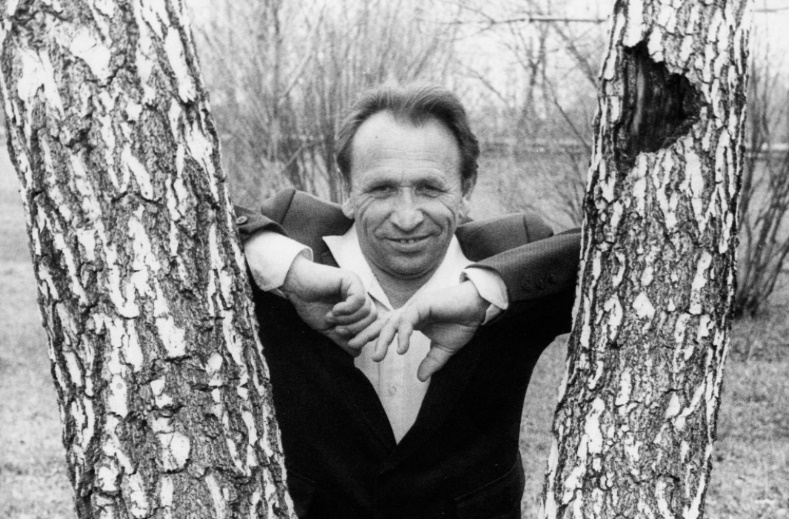 В 1954 году была опубликована первая его сказка «Скупой бурундей». Спустя год, вышел первый сборник сказок, написанный в соавторстве со старшим братом-Вениамином Никифоровичем. Всего было написано и опубликовано 93 книги.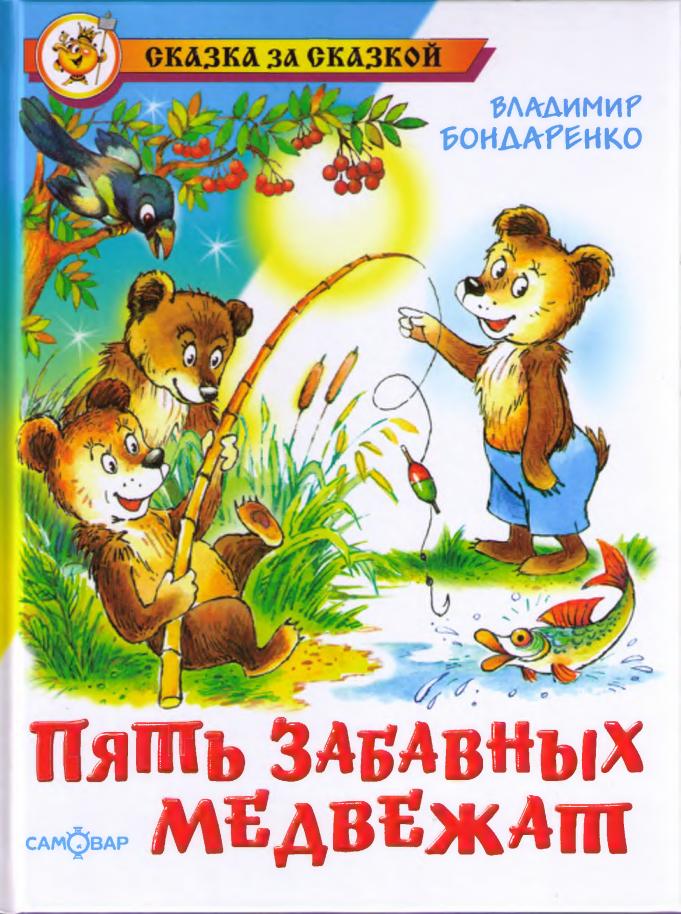 По сказкам братьев Бондаренко было отснято 15 мультфильмов. 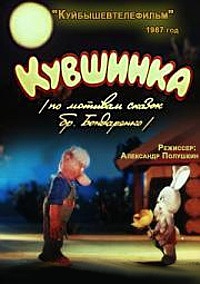 Последние годы Бондаренко  все чаще и чаще обращается  к стихам. В конце 90-х годов выходят  его поэтические сборники: « Я подарю тебе зарю», «Куда уходят туманы», «Волки вышли из леса»,  избранное - «Я в пламени одет».  Петербуржец Валерий Щежин, композитор, аранжировщик и исполнитель написал синглы на стихи Владимира Бондаренко «Ты была моим чудом», «В светло-синюю ночь», « Позови меня».                         Ребята, сказки самарских сказочников и мультфильмы, снятые по их сюжетам, вы можетевзять прочитать и посмотреть в Кашпирской сельской библиотеке.В.Н.  Бондаренко [Текст]: листовка / МБУ «ЦБС» м.р. Приволжский Кашпирская сельская библиотека;      сост.:  Т.А. Шавина.- Кашпир, 2018.- 2 стр.© Татьяна Александровна Шавина2018 г.